Воспитательное мероприятие «Мы вместе!»Автор: Гладких Марина ВикторовнаЦель занятия: развитие навыков  успешного и продуктивного общения со сверстниками, развитие критического, системного мышления.Задачи: Обеспечить благоприятные условия для коммуникативной практики учащихся.Развивать умение понимать другого человека.Создать и реализовать модели успешного социального поведения при работе в малых группах.Целевая группа:  учащиеся 8 кл. (13-14 лет)Длительность занятия: 30 мин.Место проведения: классная комнатаФорма занятия: интерактивная игра (технология развития критического мышления «РКМ»)Методы и приемы: сотрудничествологические цепочкизайми позициюХод мероприятия:Этапы мероприятияОписаниеI. Организационный этап.Приветствие.Учащиеся при входе в класс берут цветные карандаши на выбор (красный, зеленый, синий, желтый). Таким образом, происходит «цветоделение» на 4 группы (в  классе заранее расставлены парты и стулья по группам). На столах лежат цветные листы бумаги, цветные маркеры, стоят «домики» с надписями («дети», «родители», «преподаватели», «администрация»). Дети занимают места согласно цвету выбранных карандашей.Приветствие учителя и ребят.II. Вводная часть.Актуализация темы.Учитель: Все мы  являемся  активными участниками  образовательного процесса (ученики, педагоги, родители, администрация школы). Нас можно сравнить с экипажем на корабле, т.к. мы работаем в единой команде.Современная общеобразовательная школа многообразна и сложна, она непрерывно изменяется. Обществу нужны высококлассные специалисты, которые  применяют свои знания во всех областях науки и техники. Возрастает информационный объем. Вот почему сегодня  актуальны вопросы качественного образования в нашей стране, обсуждаются методики его непрерывного повышения.Как вы думаете, от кого зависит?В первую очередь это зависит от нас с вами! Я согласна, этот путь трудный. В одиночку можно справиться?Нет!  Все глобальные масштабные вопросы  решаются успешно лишь тогда, когда МЫ ВМЕСТЕ  сообща и слаженно включаемся в работу!III. Основная часть.Работа в группах.Учитель: Давайте сегодня попробуем  почувствовать себя в роли каждой из сторон образовательного процесса и внести предложения  по его совершенствованию в школе. Мы также должны понимать, что обучение должно быть интересным, увлекательным. Для этого вам нужно поработать в группах (вопрос – задание транслируется на экране)Задание: Предложить идеи по усовершенствованию внеклассной и учебной деятельности в школе.1. Каждая группа выбирает координатора, который направляет работу группы и в дальнейшем презентует проект.2. Учащиеся узнают свой статус участника образовательного процесса, перевернув «домик» с надписью (родители, дети, педагоги, администрация школы).Задание:В течение 2-х минут вы вместе обсуждаете и записываете идеи, согласно выбранной роли.По истечении времени координатор в каждой группе остается, а команда переходит за следующий стол, т.е. происходит смена ролевого статуса и т.д. Каждый раз список идей будет пополняться, т.е. новая команда просматривает, что есть в списке и добавляет свое.  Так каждая команда побывает во всех 4-х статусах.IV.  Презентация идей.Координатор от каждой группы выходит к доске и знакомит класс с идеями каждого участника образовательного процесса и закрепляет на доске магнитами. После выступления всех 4-х координаторов на доске получается картинка  Ребята! Что вам это напоминает? ОС Windows!  правильно! Мы сработали четко и слаженно, как  система, загрузились по полной!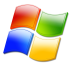 Спасибо за работу!V. Целеполагание.Ребята, подумайте, какова была  цель нашей встречи?VI. Рефлексия  занятия.Чья роль вам показалась более трудной? Почему?С какой ролью вы справились легко? Почему?Есть ли в предложенных идеях общие? О чем это говорит?Станет ли продукт нашей работы  практически значимым? Где это найдет применение?VII. Заключительный этап.МЫ ВМЕСТЕ сегодня очень хорошо поработали! Для кого занятие оказалось полезным – похлопайте  себе!Я благодарю вас за отзывчивость, позитив. Спасибо за внимание!